Year 2: Dance Buzz Task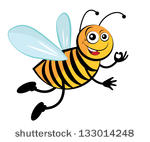 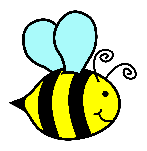 Name:______________________					Due:__________________Task: Your task individually is to create a creative and funky dance for the BeeBots to dance. Using your new knowledge of how to program the BeeBots you will program and then record using a video device your BeeBots dancing. Once all dances have been completed and videoed, as a class you will survey all students on what their favourite dance was. This will be recorded and then individually you will create an interactive graph using the BeeBots to show your results on a graph.ChecklistFill out Activity 1: Identifying (4) different digital systems that can be programmedFill out Activity 2: Plan  a sequence of steps to make BeeBots danceProgram BeeBots using Activity 2’s plan to dance (make sure that you program all of the steps into the BeeBots before pressing “Go” so the BeeBots complete the whole dance in one motion)Select a digital recording device: IPad or digital camera to record BeeBots danceFill Out Activity 3: Survey the class on which dance was their favouriteUsing Activity 3 create an interactive graph  showing the results of the surveyImportant Dates (Note: Only the Activity Sheets and overall task have due dates. Other parts of the task will be completed to teachers planning)Activity 1 and Activity 2 Due: ________________________________Activity 3 Completed:______________________________________Activity 1: Identify Different Digital Systems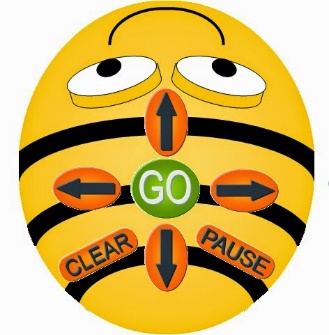 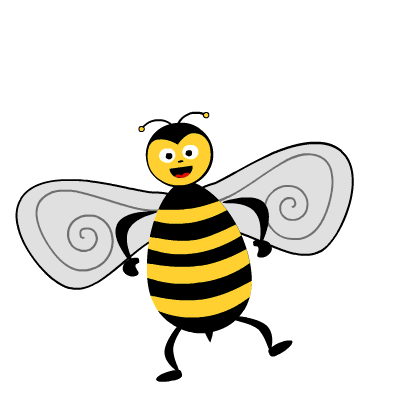 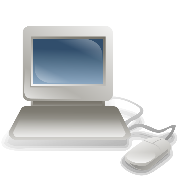 In the boxes below: Draw and name (4) digital systems that can be programed. HINT: We have listed a number of these devices in class.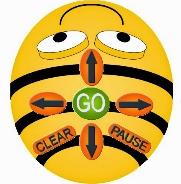 Activity 2: BeeBots Dance SequenceUsing the programing buttons. Plan a sequence that you can use to program the BeeBots to dance. You need to have up to 10 steps in your sequence. 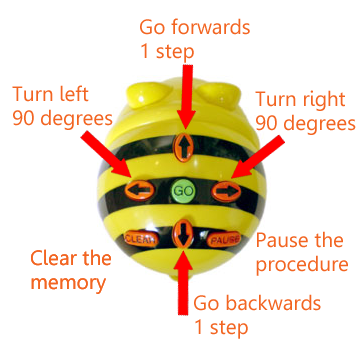 Example: Forward 3 steps, Turn right, Backwards 5 steps, Turn left, forward 2Or Remember to use this sequence when programing you BeeBots to danceActivity 3: Graph our favourite dance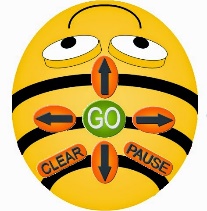 Using the tally table below: Decide as a class (5) dances that are the classes favourite dances. Survey the class and take tally of the number of students that liked each dance. Students can only vote on one dance.Using the Tally Table create an interactive graph using the BeeBots to show the results of the survey. Video record the interactive graph.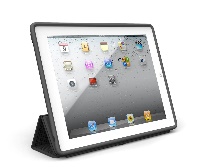 Unit: Dance Buzz RubricYear 2 Technologies 		Term 1, 2016						Name:___________________________________Date Marked:____________________________Comment:______________________________________________________________________________________________________________________________________________________________________________________________________________________________________________________________________________________________________________________________________ Mark:_____________Digital System 1:____________________Digital System 2: ___________________Digital System 3:___________________Digital System 4:____________________Dance NameTallyAssessable CriteriaABCDEExcellentGoodSatisfactoryDevelopingLimitedIdentifies digital systems that can be programedIdentifies (4) digital technologies that can be programmedIdentifies (3) digital technologies that can be programmedIdentifies (2) digital technologies that can be programmedIdentifies (1) digital technology that can be programmedWith assistance identifies a digital technology that can be programmedCreate and generate a sequence of steps to make BeeBots danceCreate and generate a sequence of steps to make BeeBots dance all of the timeCreate and generate a sequence of steps to make BeeBots dance with one or two errorsCreate and generate a sequence of steps to make BeeBots dance most of the timeCreate and generate steps to make  BeeBots dance some of the timeWith assistance can create and generate  a sequence of steps to make BeeBots danceRecord BeeBots dance using a digital recording deviceRecords and plays back the BeeBots dance using a digital deviceRecords all of the BeeBots dance using a digital deviceRecords most of the BeeBots dance using a digital deviceRecords some of the BeeBots dance using a digital deviceWith assistance can record BeeBots danceCreate an interactive graph using BeeBotsCreates an entertaining graph using BeeBots to show most liked BeeBots danceCreates an Adequate graph using BeeBots to show most liked BeeBots danceCreates reasonably interactive graph using BeeBots to show most liked BeeBots danceCreates a graph showing the most liked BeeBots danceWith assistance can create a graph to show most liked BeeBots dance